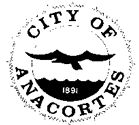 NOTICE OF APPLICATION and PUBLIC HEARING 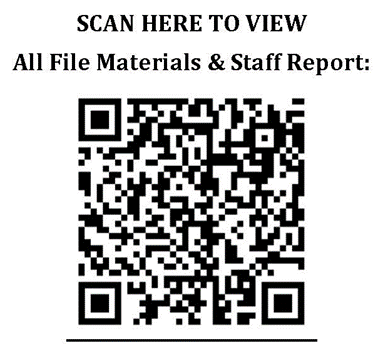 File Number: CUP-2022-0002	Owner: Samish Indian NationAgent(s): Kim McKinnon, Samish Indian Nation; Peter Carletti, Carletti ArchitectsDate of Application: February 1, 2022Date of Completeness: February 9, 2022Project Location: 1502 D Ave & 2201 15th Ave (P56255 / P56251)NOTICE IS HEREBY GIVEN THAT AN APPLICATION WAS MADE FOR THE FOLLOWING PROPOSAL:The agent on behalf of the property owner has requested a Conditional Use Permit with Site Plan Review for the construction of an early learning center for the Samish Indian Nation. The project proposes the construction of a 4,130 sq. ft. early learning facility with a 400 sq. ft. covered play area on the southern lot with a new 19-stall staff parking lot located on the adjacent lot north of the alley. With development, off-site improvements and parking are to be developed along D Ave, 15th Street, and 16th Street via an interlocal agreement with the City and the Tribe; said improvements would create a total of 32 on-street parking stalls. The subject property is located in the Residential Low Density 2A (R2A) zoning district.Required Project Permits/Approvals: The following may be required in addition to the above: Commercial Building Permit; Stormwater & Drainage Approval; Right of Way Permit; Fire Sprinkler Permit; Boundary Line Adjustment (Lot Consolidation); Transportation Concurrency ReviewSEPA Review: Based on the submitted application and available information, the project is exempt per WAC 197-11-800(1) and AMC 18.04.120(A)(3).Public Comment Period:  The joint Notice of Application and Public Hearing was published on February 23, 2022. Written comments must be submitted to the contact person listed below by 5:00 PM on March 16, 2022.Public Hearing: 	Planning Commission Open Record Public Hearing - Wednesday, April 13, 2022, at 6:00 PMCity Council Closed Record Decision Hearing - Monday, April 25, 2022, at 6:00 PMVirtual meeting participation instructions and connection information can be viewed here: https://www.anacorteswa.gov/700/Meeting-Documents-and-Video.   Meeting attendance options will be posted on the applicable agenda published the week before the meeting.  Hearings will be conducted in accordance with the rules of procedure adopted by the hearing body.Members of the public who require special assistance to participate in or access the public hearing may contact the City Clerk 24 hours before the meeting to make special arrangements.  Dial 360-299-1960.  ANY PERSON HAS THE RIGHT TO RECEIVE NOTICE, PARTICIPATE IN ANY HEARINGS, REQUEST A COPY OF THE FINAL DECISION AND APPEAL THE DECISION AS PROVIDED BY LAW.Document Availability: Application documents may be reviewed at https://www.anacorteswa.gov/1377/Current-Projects  by clicking under “Current Planning Applications” and then opening the appropriate project file number folder.  The staff report will be available for review at this location no later than 5:00 PM on April 7, 2022.For Project Information:  Emily Morgan, Senior Planner; (360) 298-4350; emilym@cityofanacortes.org; City of Anacortes, P.O. Box 547, Anacortes, WA 98221Appeals:  Any party with standing may appeal the decision, once made, within 14 calendar days after written notice of the decision is mailed, per the provisions in AMC 19.20.180, Appeals.